МУНИЦИПАЛЬНОЕ БЮДЖЕТНОЕ ДОШКОЛЬНОЕ ОБРАЗОВАТЕЛЬНОЕ УЧРЕЖДЕНИЕ -  ДЕТСКИЙ САД № 458ИНН 6659047731 КПП665901001 р/с 40701810900003000001 Уральское ГУ Банка России БИК 046577001 . Екатеринбург, ул. Техническая, 29 тел: 366-50-74ИГРЫ С ПЕСКОМдля развития речи детей(картотека)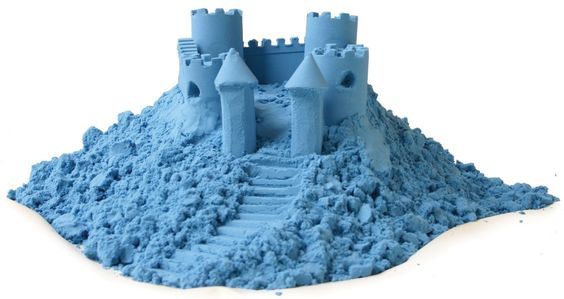 ЛОГОПЕДИЧЕСКИЕИГРЫ С ПЕСКОМ	- Игры на развитие мелкой моторики	- Игры на развитие диафрагмального дыхания	- Игры с песком на этапе автоматизации звуков	- Игры на развитие фонематического слуха	- Игры на коррекцию лексико-грамматических нарушений Игры с песком на развитие диафрагмального дыхания:«Выровняй дорогу». От детской машинки проводится неглубокая канавка. Ребенок воздушной струей выравнивает дорогу перед машинкой.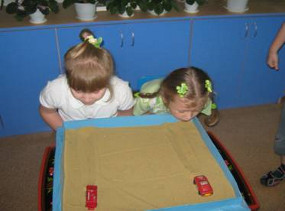 «Что под песком». Картинка под тонким слоем песка. Сдувая песок, ребенок открывает изображение.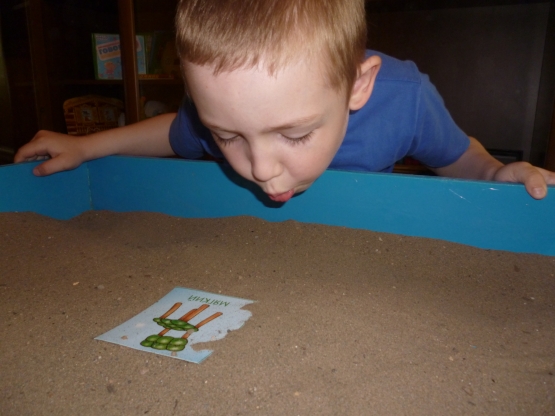 «Ямка». Ребенок, плавно, долгой струей, выдувает ямку в песке.«Секрет». Необходимо сдуванием песка обнаружить неглубоко спрятанную игрушку.«Помоги зайцу»- в песке делается три-четыре углубления – «следы», ведущие к игрушечному зайцу. Неподалеку располагается лиса. Необходимо «замести» все следы, чтобы лиса не обнаружила зайца;«Дорога к другу»- на песке расставляются две игрушки. Нужно длительной плавной струей образовать на песке дорожку от одной игрушки до другой; «Добрый великан»- из песка насыпается невысокая горка. Перед ней игрушка (слоник, черепашка и др.). Ребенок, дуя на песочную гору, разрушает её, помогая герою продолжить свой путь;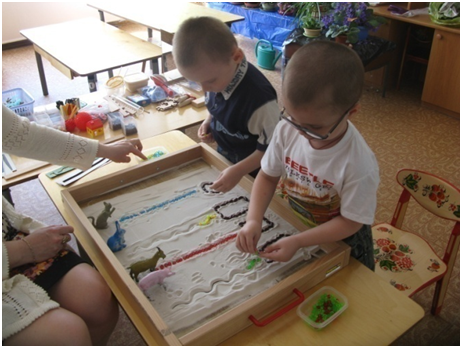 «Путешествие»- на песке легкие пластмассовые игрушки: ящерица, змейки, жуки. С помощью воздушной струи ребенок передвигает фигурки до заданного места;- «Буря»- во влажном песке выкапывается углубление и заполняется водой. Ребенок длительной сильной воздушной струей вызывает «бурю»;- «Морская прогулка»- воздушной струей ребенок передвигает кораблик, лодочку, легкую черепашку, рыбку по поверхности воды.«Песочный ветер»- Малыши учатся дышать через трубочку, не затягивая в нее песок. Детям постарше можно предложить сначала сказать приятное пожелание своим друзьям, подарить пожелание песочной стране, "задувая его в песок", можно также выдувать углубления, ямки на поверхности песка. 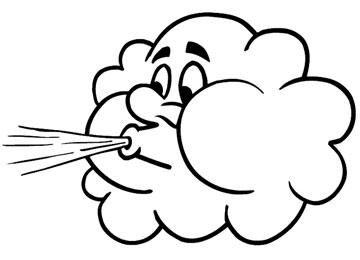 Игры с песком на этапе автоматизации звуков:«Заведем  мотор». Произносить звук Р, проводя указательным пальцем дорожку по песку или рисовать букву Р.«Горочка». Набрать в руку песок и произносить звук С, насыпая горку.«Дорожка».  Произносить заданные слоги, «прошагивая» их пальчиком (рисуя круги на песке, выкладывая камушки).«Клад».  Найди и четко назови.«Сильный мотор»- произносить звук р , проводя указательным пальцем дорожку по песку. Вариант этого упражнения – рисовать на песке  букву Р , произнося одновременно звук Р . Аналогично можно работать с другими звуками, сочетая написание буквы с произнесением звука.- «Слабый моторчик»- произносить звук Р (мягкий), проводя мизинцем дорожку по песку.«Совпадение»- логопед закапывает в песок игрушки со звуком Ш : мышку, мишку, матрешку, кошку так, чтобы игрушка на песке обозначалась невысоким холмиком. Затем предлагает ребенку вспомнить игрушки, в названии которых есть звук Ш. Ребенок, называет игрушку, и раскапывает песок. Если происходит совпадение выкопанной игрушки с названной ребенком, то он получает возможность поиграть с этой игрушкой.«Кто спрятался ?» - Найти в песке фигурки и отобрать те из них, название которых начинается на заданный звук. Придумывание предложений с этими словами .«Написание букв, слов, рисунков на песке» -  ( Пальцем  палочкой, "змейками " - простыми верёвочками с узелком на конце) .«Веселые превращения» - Превращаем одну букву в другую , рисуя их на песке . Р -> В - > Ь и т.д.«Найди буквы и назови». Логопед прячет в песок пластмассовые буквы. Ребёнок должен найти и назвать все буквы.Эту игру можно усложнить, давая инструкции типа: «в правом верхнем углу», «в левом нижнем углу».«Назови слово». Ребёнок достаёт спрятанную логопедом букву и называет слово, начинающееся на этот звук.Игра «Найди друга» (Н.В.Дурова) - Педагог достаёт из коробки картинки (бабочка, корова, лягушка, петух, медведь) и раздаёт их детям.- Сделайте домики для этих животных, скоро к ним в гости придут их братья. (Дети выполняют.) Затем педагог достаёт из коробки следующие картинки (белка, кит, павлин, лошадь, мышка).- Как же нам узнать, где, чей братец? Для этого давайте произнесём названия животных и выделим первый звук в этих словах. - кит - [к'] – он пойдёт в гости к корове, первый звук в этом слове [к]; [к] и [к'] – братцы.Игра «Кто это был?» (Р.Г.Голубева) - Педагог достаёт из коробки игрушки: корова, тигр, пчела, змея, ёж. Каждой из них присваивается определённое звучание: корова – мычит «м-м-м», тигр – рычит «р-р-р», пчела – жужжит «ж-ж-ж», змея – шипит «ш-ш-ш», ёж – фырчит «ф-ф-ф». Педагог длительно произносит какой-либо звук и предлагает детям определить, кто это был. Тот, кто правильно называет животное, получает эту игрушку.Игры на развитие фонематического слуха. «Спрячь ручки» - прятать руки в песок, услышав заданный звук.«Слоговые дорожки» - рисовать круги на песке, проговаривая слоговые дорожки.«Водолаз» - со дна таза с пеком, ребенок достает, называет и откладывает разные игрушки, предметы  с дифференцируемыми звуками.«Два моря» - коробка с песком  делится перегородкой на две части. Ребенок опускает предметы или игрушки с дифференцируемыми звуками в разные моря (например, «в море С» и «море Ш»).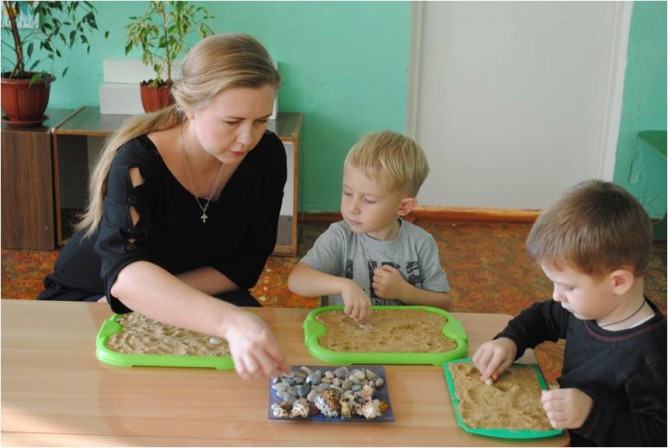 «Два города» - под толстым слоем песка спрятаны предметы, игрушки или защищенные картинки с дифференцируемыми звуками. Ребенок откапывает их и раскладывает на две группы.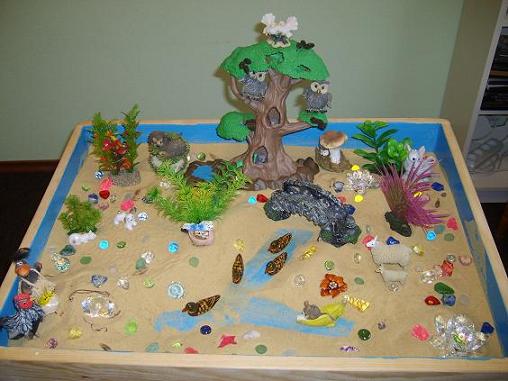 «Два короля». Игра на дифференциацию твёрдых и мягких звуков. Предложить детям подарить подарки (игрушки, картинки) двум королям, которые правили королевствами твёрдых и мягких звуков.«Выложи узор». Дети выкладывают на песке бусы из цветных камешков (синие и зелёные) в зависимости от того, какой звук они услышали в слове.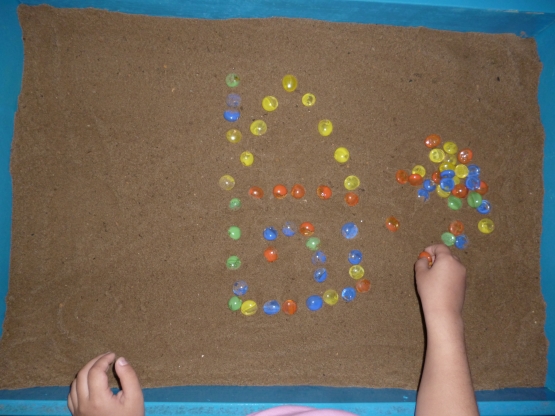 «Клад». Логопед закапывает в песок зелёные, синие, красные камешки. Ребёнок достаёт камешек и в зависимости от цвета камешка называет слово на данный звук (гласный, согласный твёрдый, согласный мягкий).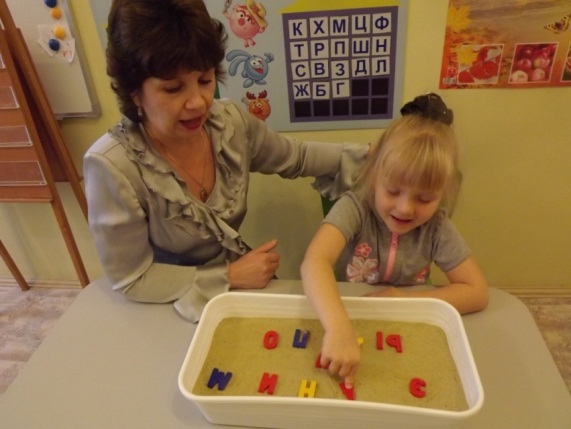 Игры на развитие мелкой моторики«Песочный круг». Пальцами нарисуйте с ребёнком круги: самый большой, внутри поменьше, ещё меньше – и так до тех пор, пока в центре кругов у вас не образуется точка. Теперь предложите ребёнку украсить круги разными предметами: камешками, ракушками, пуговицами, монетками. Как и круги украшать можно что угодно: отпечатки пальцев, ладоней, игрушек и т. д.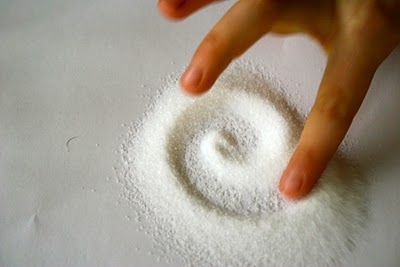 «Необыкновенные следы»:— «Идут медвежата» — ребёнок кулачками и ладонями с силой надавливает на песок;— «Прыгают зайцы» — кончиками пальцев ребёнок ударяет по поверхности песка, двигаясь в разных направлениях;— «Ползут змейки» — ребёнок пальцами рук делает поверхность песка волнистой;— «Жучки – паучки» — ребёнок погружает руки в песок и двигает всеми пальцами, имитируя движения насекомых.«Идут машины, санки, коньки»- Скольжение ладонями по поверхности песка зигзагообразными, круговыми движениями , а также движениями в разных направлениях.«Ловкие змейки», «Прокладываем железную дорогу - Выполнение движений ребром ладони , прохождение по следам , проложенным ранее , параллельно им .«Песочный вернисаж".- Создание художественных композиций из цветного песка .«Волшебные узоры»-. Создание узоров , различных изображений с помощью отпечатков ладошек, кулачков, пальчиков. 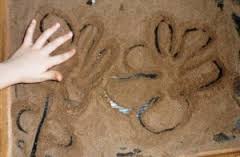 « Делай , как я»- В паре с логопедом или другим ребёнком . Повторение движений рук , пальцев по песку .«Там на ​​неизведанных дорожках ..» -  Прохождение поверхностью песка пальцами , сгруппированными по два, три, четыре, пять. Педагог предлагает представить, чьи это могут быть следы .«Море волнуется» - Шевеление руками в песке, наблюдение за тем, как меняется песчаный рельеф.« Мина», «Сапер» -  Осторожное откапывание руки товарища , стараясь не коснуться ее .«Сюрпризы для друзей» - Изготовление тайников в песочнице , закапывание в них мелких игрушек , киндеров, цветных  камешков, ракушек. 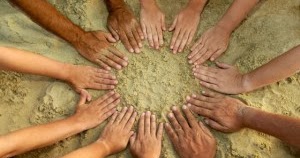 Игры на коррекцию лексико-грамматических нарушений речи«Путешестви». Отработка приставочных глаголов.«Подбери слово» (определение, действие).«Дорисуй картинку и составь предложение». «Нарисуй картинку и придумай рассказ». «Мой клад». Ребёнок зарывает в песок предмет и описывает его, не называя. Тот, кто догадается, о каком предмете идёт речь, откапывает его в песке. «Нарисуй и расскажи». Ребёнок создаёт картинку на песке и сопровождает свои действия речью.«Лодочка» - в этом игровом упражнении с водой или с песком можно учить правильно употреблять в речи некоторые грамматические категории:- предлоги ОТ, К, НАД, МЕЖДУ, В, ИЗ-ЗА, У, ПЕРЕД;- приставочные глаголы: ПРИПЛЫЛ, ОТПЛЫЛ, ПЕРЕПЛЫЛ, ПОСТРОИЛИ, ПРИСТРОИЛИ, НАДСТРОИЛИ;- наречия: ДАЛЕКО, БЛИЗКО, БЫСТРО, МЕДЛЕННО, ГЛУБОКО.«Чего не стало»- игровое упражнение для закрепления использования существительных в родительном падеже как единственного, так и множественного числа. Это упражнение используется только при работе с песком, когда логопед стирает часть предметов на песочной картинке, а затем просит ребенка рассказать, что изменилось в песочной картине.«Подбери слово»- ребенок обнаруживает спрятанные в песке или плавающие по воде различные предметы или игрушки и подбирает к их названиям прилагательные, согласовывая их в роде с существительными (рыбка – полосатая, кораблик – легкий, блюдце – пластмассовое).«Две игрушки» - на песке ребенок рисует два предмета (мяч и воздушный шар). Составляя диалог (меняя голос) от имени предметов, он сравнивает их, подрисовывая в процессе речи песочную картинку.Воздушный шар. Я круглый.Мяч. Я тожеШар. Если меня ветерок подхватит, я полечуМяч. А если по мне ударят – я высоко подскачу.Шар. На мне нарисован красивый цветок.Мяч. А я украшен разноцветными полоскамиШар. Меня надувают воздухом.Мяч. И у меня внутри воздух.